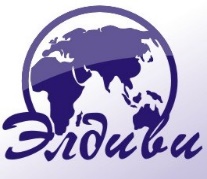 Вена – Пиза – Сиена – Рим – Ватикан* – Неаполь – Помпеи* – Римини (отдых на курорте 5 ночей) – Сан Марино* – Венеция – Сантарканджело*– БудапештПродолжительность тура: 12 дней/11 ночей (5 ночей на море), 2 ночных переезда. Проезд: комфортабельный автобусПроживание: отели**-*** в 2-3-х местных номерах с удобствами.Питание: завтракПрограмма тураВ стоимость входит: проезд автобусом еврокласса; 4 ночи в транзитных отелях с завтраками, 5 ночей на курорте с завтраками, экскурсии: Вена, Сиена, Рим, Неаполь, Венеция, Будапешт; услуги сопровождающего на маршруте.Дополнительно оплачивается: обязательная оплата городского налога в отелях, на курорте; виза - 60€ + услуги визового центра 20€; страховка - 8€; Доплата за экскурсии: Помпеи - 30€ (трансфер + входной билет); Сан-Марино-15€, Сантарканджело - 15€; ужины – 35 евро (5 ужинов); доплата за одноместное размещение - 150€; входные билеты в музеи, проезд на общественном транспорте.1 деньРанний выезд из Минска. Транзит по территории РБ и РП. Ночлег на территории Чехии.2 деньЗавтрак в отеле. Переезд в Вену (350 км). По прибытии обзорная пешеходная экскурсия по Вене: здание Парламента, Городская Ратуша, Венская опера, зимняя резиденция австрийских императоров Хофбург, собор Святого Петра, собор Святого Стефана, ул. Грабен. Свободное время. Ночной переезд.3 деньПрибытие в г. Пиза. Самостоятельный осмотр «Поля чудес» — Соборная площадь, где сконцентрированы основные пизанские достопримечательности. Ничего более потрясающего, чем Дуомо Пизы, Пизанская башня, баптистерий Сан-Джованни, Кампо-Санто и здешние музеи, в этом городе, пожалуй, не найти. Свободное время. Переезд в Сиену. Обзорная экскурсия по городу. Весь старый центр Сиены с узкими улицами, подъёмами, спусками, дешевыми (очень дешевыми, 1 кусок — 1-2 EUR!) пиццериями и магазинами традиционных местных продуктов — это одна большая достопримечательность. Но самое знаковое место в городе, куда стремятся все, — это, конечно, полукруглая площадь Пьяцца-деКампо. Свободное время.  Переезд на ночлег (в пригород Рима). 4 деньЗавтрак. Прибытие в Рим - один из древнейших городов мира, известный как «Вечный город», куда «ведут все дороги». Обзорная пешеходная экскурсия по Риму: Замок Святого Ангела (Castel Sant’Angelo), старейшие мосты Рима, площадь Навона, Пантеон, площадь Венеции, фонтан Треви, Палатинский холм, Колизей. Экскурсия в Ватикан с посещением Собора Святого Петра*. (доп.плата). Свободное время. Переезд на ночлег в отель.5 деньЗавтрак. Переезд в Неаполь, место откровенной нищеты и сказочного   богатства, бесценный исторический памятник, включенный в список Юнеско. Обзорная автобусная экскурсия по историческому центру: Замок Кастел Нуово, Королевский дворец, театр Сан Карло и др. Переезд в археологическую зону Помпеи. (доп.плата 30€- трансфер+входной билет). Древнеримский город Помпеи, погребенный под пеплом в результате извержения Везувия в 79 г. от Рождества Христова. Свободное время. Переезд в Римини. Позднее прибытие на курорт.6 деньЗавтрак.   Отдых на курорте.    Ужин (доп. плата).7 деньЗавтрак. Отдых на курорте.  Во второй половине дня по желанию экскурсия в Сантарканджело (доп.пл 15 €): Триумфальная арка Ганганелли, Соборная церковь, старинные городские ворота, Этнографический музей, Историко-археологический музей, таинственные туфовые пещеры и др.  Свободное время. Возвращение на курорт. Ужин (доп.плата).8 деньЗавтрак. Отдых на курорте. Экскурсионная поездка в   Сан-Марино (доп. 15€), где сможете попробовать знаменитые сан-маринские ликеры, посетить местные лавочки, чьи товары не облагаются пошлиной, а также лично убедиться, что Сан-Марино по праву называют балконом Европы за захватывающие дух виды. Кроме того, именно сюда, к мощам основателя республики Святого Марино, приезжают христианские паломники со всего мира, среди которых — римские папы и православные священники.  Свободное время. Возвращение в Римини. 9 деньЗавтрак.   Отдых на курорте.    Ужин (доп. плата).10 деньРанний завтрак. Переезд в Венецию.  На катере (проезд в обе стороны 15 € - оплачивается дополнительно) добираемся до исторического центра Венеции. Обзорная пешеходная экскурсия по исторической части города. Свободное время.  За дополнительную оплату предлагается экскурсия в Дворец Дожей* (экскурсия 15€ + входной билет). Ночной переезд до Будапешта.11 деньПрибытие в Будапешт. Обзорная автобусно-пешеходная экскурсия по Будапешту: Королевский дворец - одно из самых грандиозных зданий Будапешта, храм Матьяша (где венчались все королевские семьи Европы), Рыбацкий бастион, площадь Героев и памятник Тысячелетию, проспект Андраши, Базилика Святого Иштвана, парламент. Свободное время. Переезд на ночлег в транзитный отель.12 деньЗавтрак в отеле. Транзит по территории РП и РБ, прибытие в Минск.ДатыСтоимость тура, место в 2хм номере18.06.18 - 29.06.18415€+ 60 руб.16.07.18 - 27.07.18425€ + 60 руб.14.08.18 - 25.08.18435€ + 60 руб.10.09.18 - 21.09.18415€ + 60 руб.